נספח י'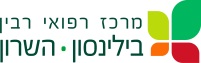 